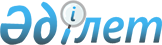 2016-2018 жылдарға арналған аудандық бюджет туралыЖамбыл облысы Қордай аудандық мәслихатының 2015 жылғы 25 желтоқсандағы № 49-3 шешімі. Жамбыл облысы Әділет департаментінде 2015 жылғы 28 желтоқсанда № 2874 болып тіркелді      РҚАО-ның ескертпесі.

      Құжаттың мәтінінде түпнұсқаның пунктуациясы мен орфографиясы сақталған.

      Қазақстан Республикасының 2008 жылғы 4 желтоқсандағы Бюджет кодексінің 75 бабына және "Қазақстан Республикасындағы жергiлiктi мемлекеттiк басқару және өзін-өзі басқару туралы" Қазақстан Республикасының 2001 жылғы 23 қаңтардағы Заңының 6 бабына сәйкес аудандық мәслихат ШЕШІМ ҚАБЫЛДАДЫ:

      1. 2016 – 2018 жылдарға арналған аудандық бюджет тиісінше 1, 2, 3 қосымшаларға сәйкес, оның ішінде 2016 жылға мынадай көлемде бекітілсін:

      1) кірістер – 10 705 131 мың теңге, оның ішінде:

      салықтық түсімдер – 1 249 781 мың теңге;

      салықтық емес түсімдер – 31 640 мың теңге;

      негізгі капиталды сатудан түсетін түсімдер – 64 816 мың теңге;

      трансферттер түсімі – 9 358 894 мың теңге;

      2) шығындар – 11 595 884 мың теңге;

      3) таза бюджеттік кредиттеу – 35 155 мың теңге, оның ішінде:

      бюджеттік кредиттер – 47 723 мың теңге;

      бюджеттік кредиттерді өтеу –12 568 мың теңге;

      4) қаржы активтерімен операциялар бойынша сальдо – 0 мың теңге,

      оның ішінде:

      қаржы активтерін сатып алу – 0 мың теңге;

      мемлекеттің қаржы активтерін сатудан түсетін түсімдер – 0 мың теңге;

      5) бюджет тапшылығы (профициті) – -35 155 мың теңге;

      6) бюджет тапшылығын қаржыландыру (профицитін пайдалану) – 35 155 мың теңге, оның ішінде:

      қарыздар түсімі – 47 723 мың теңге;

      қарыздарды өтеу – 12 568 мың теңге; 

      бюджет қаражатының пайдаланылатын қалдықтары – 890 753 мың теңге.

      Ескерту. 1-тармаққа өзгерістер енгізілді – Жамбыл облысы Қордай мәслихатының 04.03.2016 № 53-2; 13.05.2016 № 3-2; 18.07.2016 № 4-3; 28.10.2016 № 8-3; 05.12.2016 № 9-3 шешімдерімен (01.01.2016 қолданысқа енгізіледі).

      2. 2016 жылға арналған бюджеттің атқарылуы процессінде секвестрлеуге жатпайтын аудандық бюджет бағдарламаларының тізбесі 4 – қосымшаға сәйкес бекітілсін. 

      3. "Агроөнеркәсіптік кешенді және ауылдық аумақтарды дамытуды мемлекеттік реттеу туралы" Қазақстан Республикасының 2005 жылғы 8 шілдедегі Заңының 18 бабына сәйкес 2016 – 2018 жылдары ауылдық жерлерде тұратын және жұмыс істейтін аудандық бюджеттен қаржыландырылатын білім беру, әлеуметтік қамсыздандыру және мәдениет пен спорт мемлекеттік мекемелері мен ұйымдардың мамандарының қызметтік лауазымдарына 25 пайыз мөлшерінде үстемақы қосу белгіленсін.

      4. 2016 жылғы облыстық бюджеттен аудандық бюджетке берілетін субвенция мөлшері 4 850 079 мың теңге сомасында белгіленсін.

      5. 2016 – 2018 жылдарға арналған аудандық бюджеттен ауылдық округтерге бағдарламалар бойынша бөлінген қаражат көлемдерінің тізбесі 5-қосымшаға сәйкес бекітілсін.

      6. 2016 жылға аудандық жергілікті атқарушы органның резерві 12 140 мың теңге сомасында бекітілсін.

      Ескерту. 6-тармаққа өзгерістер енгізілді – Жамбыл облысы Қордай мәслихатының 18.07.2016 № 4-3; 05.12.2016 № 9-3 шешімдерімен (01.01.2016 қолданысқа енгізіледі).

      7. Жергілікті өзін-өзі басқару органдарына берілетін трансферттер мөлшері 6- қосымшаға сәйкес бекітілсін.

      8. Осы шешімнің орындалуына бақылау жасау аудандық мәслихаттың экономика, қаржы, бюджет, жергілікті өзін-өзі басқару, индустриялдық-инновациялық дамыту, аймақты, көлік пен байланысты, орта және шағын бизнесті дамыту мәселелері жөніндегі тұрақты комиссиясына жүктелсін. 

      9. Осы шешім әділет органдарында мемлекеттік тіркеуден өткен күннен бастап күшіне енеді және 2016 жылдың 1 қаңтарынан қолданысқа енгізіледі. 

 2016 жылға арналған аудандық бюджет      Ескерту. 1-қосымша жаңа редакцияда – Жамбыл облысы Қордай аудандық мәслихатының 05.12.2016 № 9-3 шешімімен (01.01.2016 қолданысқа енгізіледі).

 2017 жылға арналған аудандық бюджет 2018 жылға арналған аудандық бюджет 2016 жылға арналған бюджеттің атқару процессінде секвестрлеуге жатпайтын аудандық бюджеттік бағдарламалардың тізбесі 2016-2018 жылдарға арналған аудандық бюджеттен ауылдық округтерге бағдарламалар бойынша бөлінген қаражат көлемдерінің тізбесі      Ескерту. 5-қосымша жаңа редакцияда – Жамбыл облысы Қордай аудандық мәслихатының 05.12.2016 № 9-3 шешімімен (01.01.2016 қолданысқа енгізіледі).

            мың теңге

 Жергілікті өзін - өзі басқару органдарына берілетін нысаналы трансферттер      Ескерту. 6-қосымша жаңа редакцияда – Жамбыл облысы Қордай аудандық мәслихатының 05.12.2016 № 9-3 шешімімен (01.01.2016 қолданысқа енгізіледі).


					© 2012. Қазақстан Республикасы Әділет министрлігінің «Қазақстан Республикасының Заңнама және құқықтық ақпарат институты» ШЖҚ РМК
				
      Аудандық мәслихат

Аудандық

      сессиясының төрағасы

мәслихаттың хатшысы

      Б. Қ. Сырманов 

 Б. Әлімбет
Қордай аудандық мәслихатының
2015 жылғы 25 желтоқсандағы
№49-3 шешіміне 1 – қосымшаСанаты

Санаты

Санаты

Санаты

Сомасы (мың теңге)

Сыныбы

Сыныбы

Сыныбы

Сомасы (мың теңге)

Ішкі сыныбы

Ішкі сыныбы

Атауы

1

2

3

4

5

1. КІРІСТЕР

10 705 131

1

САЛЫҚТЫҚ ТҮСІМДЕР

1 249 781

01

Табыс салығы

308 380

2

Жеке табыс салығы

308 380

03

Әлеуметтік салық

221 602

1

Әлеуметтік салық

221 602

04

Меншікке салынатын салықтар

621 543

1

Мүлікке салынатын салықтар

395 693

3

Жер салығы

14 837

4

Көлік құралдарына салынатын салық

204 912

5

Бірыңғай жер салығы

6 101

05

Тауарларға, жұмыстарға және қызметтерге салынатын ішкі салықтар

73 269

2

Акциздер

24 817

3

Табиғи және басқа да ресурстарды пайдаланғаны үшін түсетін түсімдер

11 531

4

Кәсіпкерлік және кәсіби қызметті жүргізгені үшін алынатын алымдар

33 739

5

Ойын бизнесіне салық

3 182

07

Басқа да салықтар

4 769

1

Басқа да салықтар

4 769

08

Заңдық мәнді іс-әрекеттерді жасағаны және (немесе) оған уәкілеттігі бар мемлекеттік органдар немесе лауазымды адамдар құжаттар бергені үшін алынатын міндетті төлемдер

20 218

1

Мемлекеттік баж

20 218

2

САЛЫҚТЫҚ ЕМЕС ТҮСІМДЕР

31 640

01

Мемлекеттік меншіктен түсетін кірістер

4 909

1

Коммуналдық мемлекеттік кәсіпорындардың таза кірісінің бір бөлігінің түсімдері

14

5

Мемлекет меншігіндегі мүлікті жалға беруден түсетін кірістер

4 868

7

Жеке тұлғаларға жергілікті бюджеттен берілген бюджеттік кредиттер бойынша сыйақылар

12

9

Иесіз мүлікті, белгіленген тәртіппен коммуналдық меншікке өтеусіз өткен мүлікті, қадағалаусыз жануарларды, олжаларды, сондай-ақ мұрагерлік құқығы бойынша мемлекетке өткен мүлікті сатудан алынатын түсімдер

15

04

Мемлекеттік бюджеттен қаржыландырылатын, сондай-ақ Қазақстан Республикасы Ұлттық Банкінің бюджетінен (шығыстар сметасынан) ұсталатын және қаржыландырылатын мемлекеттік мекемелер салатын айыппұлдар, өсімпұлдар, санкциялар, өндіріп алулар

3501

1

Мұнай секторы ұйымдарынан түсетін түсімдерді қоспағанда, мемлекеттік бюджеттен қаржыландырылатын, сондай-ақ Қазақстан Республикасы Ұлттық Банкінің бюджетінен (шығыстар сметасынан) ұсталатын және қаржыландырылатын мемлекеттік мекемелер салатын айыппұлдар, өсімпұлдар, санкциялар, өндіріп алулар

3 501

06

Өзге де салықтық емес түсiмдер

23 230

1

Өзге де салықтық емес түсiмдер

23 230

3

НЕГІЗГІ КАПИТАЛДЫ САТУДАН ТҮСЕТІН ТҮСІМДЕР

64 816

01

Мемлекеттік мекемелерге бекітілген мемлекеттік мүлікті сату

3 608

1

Мемлекеттік мекемелерге бекітілген мемлекеттік мүлікті сату

3 608

03

Жердi және материалдық емес активтердi сату

61 208

1

Жерді сату

60 532

2

Материалдық емес активтерді сату

676

4

ТРАНСФЕРТТЕРДІҢ ТҮСІМДЕРІ

9 358 894

02

Мемлекеттiк басқарудың жоғары тұрған органдарынан түсетiн трансферттер

9 358 894

2

Облыстық бюджеттен түсетiн трансферттер

9 358 894

Функционалдық топ

Функционалдық топ

Функционалдық топ

Функционалдық топ

Сомасы, мың теңге

Бюджеттік бағдарламалардың әкімшісі

Бюджеттік бағдарламалардың әкімшісі

Бюджеттік бағдарламалардың әкімшісі

Бюджеттік бағдарламалардың әкімшісі

Сомасы, мың теңге

Бағдарлама

Бағдарлама

Бағдарлама

Бағдарлама

Атауы

Атауы

Атауы

Атауы

1

2

3

2. ШЫҒЫНДАР

11 595 884

01

Жалпы сипаттағы мемлекеттiк қызметтер

614 649

112

Аудан (облыстық маңызы бар қала) мәслихатының аппараты

21 124

001

Аудан (облыстық маңызы бар қала) мәслихатының қызметін қамтамасыз ету жөніндегі қызметтер

20586

003

Мемлекеттік органның күрделі шығыстары

538

122

Аудан (облыстық маңызы бар қала) әкімінің аппараты

116 794

001

Аудан (облыстық маңызы бар қала) әкімінің қызметін қамтамасыз ету жөніндегі қызметтер

113 381

003

Мемлекеттік органның күрделі шығыстары

3 413

123

Қаладағы аудан, аудандық маңызы бар қала, кент, ауыл, ауылдық округ әкімінің аппараты

360 613

001

Қаладағы аудан, аудандық маңызы бар қаланың, кент, ауыл, ауылдық округ әкімінің қызметін қамтамасыз ету жөніндегі қызметтер

357 530

022

Мемлекеттік органның күрделі шығыстары

3 083

452

Ауданның (облыстық маңызы бар қаланың) қаржы бөлімі

31 960

001

Ауданның (облыстық маңызы бар қаланың) бюджетін орындау және коммуналдық меншігін басқару саласындағы мемлекеттік саясатты іске асыру жөніндегі қызметтер

28 904

003

Салық салу мақсатында мүлікті бағалауды жүргізу

2 669

010

Жекешелендіру, коммуналдық меншікті басқару, жекешелендіруден кейінгі қызмет және осыған байланысты дауларды реттеу

269

018

Мемлекеттік органның күрделі шығыстары

118

453

Ауданның (облыстық маңызы бар қаланың) экономика және бюджеттік жоспарлау бөлімі

25 426

001

Экономикалық саясатты, мемлекеттік жоспарлау жүйесін қалыптастыру және дамыту саласындағы мемлекеттік саясатты іске асыру жөніндегі қызметтер

25 356

004

Мемлекеттік органның күрделі шығыстары

70

458

Ауданның (облыстық маңызы бар қаланың) тұрғын үй-коммуналдық шаруашылығы, жолаушылар көлігі және автомобиль жолдары бөлімі

49 928

001

Жергілікті деңгейде тұрғын үй-коммуналдық шаруашылығы, жолаушылар көлігі және автомобиль жолдары саласындағы мемлекеттік саясатты іске асыру жөніндегі қызметтер

15 832

013

Мемлекеттік органның күрделі шығыстары

1 096

067

Ведомстволық бағыныстағы мемлекеттік мекемелерінің және ұйымдарының күрделі шығыстары

33 000

494

Ауданның (облыстық маңызы бар қаланың) кәсіпкерлік және өнеркәсіп бөлімі

8 804

001

Жергілікті деңгейде кәсіпкерлік және өнеркәсіпті дамыту саласындағы мемлекеттік саясатты іске асыру жөніндегі қызметтер

8 746

003

Мемлекеттік органның күрделі шығыстары

58

02

Қорғаныс

7 275

122

Аудан (облыстық маңызы бар қала) әкімінің аппараты

5 039

005

Жалпыға бірдей әскери міндетті атқару шеңберіндегі іс-шаралар

5 039

122

Аудан (облыстық маңызы бар қала) әкімінің аппараты

2 236

007

Аудандық (қалалық) ауқымдағы дала өрттерінің, сондай-ақ мемлекеттік өртке қарсы қызмет органдары құрылмаған елдi мекендерде өрттердің алдын алу және оларды сөндіру жөніндегі іс-шаралар

2 236

03

Қоғамдық тәртіп, қауіпсіздік, құқықтық, сот, қылмыстық-атқару қызметі

15 347

458

Ауданның (облыстық маңызы бар қаланың) тұрғын үй-коммуналдық шаруашылығы, жолаушылар көлігі және автомобиль жолдары бөлімі

15 347

021

Елдi мекендерде жол қозғалысы қауiпсiздiгін қамтамасыз ету

15 347

04

Бiлiм беру

8 701 099

464

Ауданның (облыстық маңызы бар қаланың) білім бөлімі

1 214 630

009

Мектепке дейінгі тәрбие мен оқыту ұйымдарының қызметін қамтамасыз ету

359 015

040

Мектепке дейінгі білім беру ұйымдарында мемлекеттік білім беру тапсырысын іске асыруға

855 615

466

Ауданның (облыстық маңызы бар қаланың) сәулет, қала құрылысы және құрылыс бөлімі

501 385

037

Мектепке дейiнгi тәрбие және оқыту объектілерін салу және реконструкциялау

501 385

464

Ауданның (облыстық маңызы бар қаланың) білім бөлімі

6 491 700

003

Жалпы білім беру

6 209 421

006

Балаларға қосымша білім беру

282 279

465

Ауданның (облыстық маңызы бар қаланың) дене шынықтыру және спорт бөлімі

94 399

017

Балалар мен жасөспірімдерге спорт бойынша қосымша білім беру

94 399

466

Ауданның (облыстық маңызы бар қаланың) сәулет, қала құрылысы және құрылыс бөлімі

15 746

021

Бастауыш, негізгі орта және жалпы орта білім беру объектілерін салу және реконструкциялау

15 746

464

Ауданның (облыстық маңызы бар қаланың) білім бөлімі

383 239

001

Жергілікті деңгейде білім беру саласындағы мемлекеттік саясатты іске асыру жөніндегі қызметтер

18 330

004

Ауданның (облыстық маңызы бар қаланың) мемлекеттік білім беру мекемелерінде білім беру жүйесін ақпараттандыру

13 238

005

Ауданның (облыстық маңызы бар қаланың) мемлекеттік білім беру мекемелер үшін оқулықтар мен оқу-әдiстемелiк кешендерді сатып алу және жеткізу

142 364

007

Аудандық (қалалық) ауқымдағы мектеп олимпиадаларын және мектептен тыс іс-шараларды өткiзу

321

012

Мемлекеттік органның күрделі шығыстары

150

015

Жетім баланы (жетім балаларды) және ата-аналарының қамқорынсыз қалған баланы (балаларды) күтіп-ұстауға қамқоршыларға (қорғаншыларға) ай сайынға ақшалай қаражат төлемі

24 817

022

Жетім баланы (жетім балаларды) және ата-анасының қамқорлығынсыз қалған баланы (балаларды) асырап алғаны үшін Қазақстан азаматтарына біржолғы ақша қаражатын төлеуге арналған төлемдер

160

029

Балалар мен жасөспірімдердің психикалық денсаулығын зерттеу және халыққа психологиялық-медициналық-педагогикалық консультациялық көмек көрсету

17 231

067

Ведомстволық бағыныстағы мемлекеттік мекемелерінің және ұйымдарының күрделі шығыстары

166 628

06

Әлеуметтiк көмек және әлеуметтiк қамсыздандыру

496 291

451

Ауданның (облыстық маңызы бар қаланың) жұмыспен қамту және әлеуметтік бағдарламалар бөлімі

139 904

005

Мемлекеттік атаулы әлеуметтік көмек

4 499

016

18 жасқа дейінгі балаларға мемлекеттік жәрдемақылар

112 043

025

Өрлеу жобасы бойынша келісілген қаржылай көмекті енгізу

23 362

464

Ауданның (облыстық маңызы бар қаланың) білім бөлімі

693

030

Патронат тәрбиешілерге берілген баланы (балаларды) асырап бағу

693

451

Ауданның (облыстық маңызы бар қаланың) жұмыспен қамту және әлеуметтік бағдарламалар бөлімі

315 998

002

Еңбекпен қамту бағдарламасы

100 766

004

Ауылдық жерлерде тұратын денсаулық сақтау, білім беру, әлеуметтік қамтамасыз ету, мәдениет, спорт және ветеринар мамандарына отын сатып алуға Қазақстан Республикасының заңнамасына сәйкес әлеуметтік көмек көрсету

47 148

006

Тұрғын үйге көмек көрсету

1 419

007

Жергілікті өкілетті органдардың шешімі бойынша мұқтаж азаматтардың жекелеген топтарына әлеуметтік көмек

28 279

010

Үйден тәрбиеленіп оқытылатын мүгедек балаларды материалдық қамтамасыз ету

6 761

014

Мұқтаж азаматтарға үйде әлеуметтік көмек көрсету

70 764

017

Мүгедектерді оңалту жеке бағдарламасына сәйкес, мұқтаж мүгедектерді міндетті гигиеналық құралдармен және ымдау тілі мамандарының қызмет көрсетуін, жеке көмекшілермен қамтамасыз ету

59 056

023

Жұмыспен қамту орталықтарының қызметін қамтамасыз ету

1 805

451

Ауданның (облыстық маңызы бар қаланың) жұмыспен қамту және әлеуметтік бағдарламалар бөлімі

36 843

001

Жергілікті деңгейде халық үшін әлеуметтік бағдарламаларды жұмыспен қамтуды қамтамасыз етуді іске асыру саласындағы мемлекеттік саясатты іске асыру жөніндегі қызметтер

34 277

011

Жәрдемақыларды және басқа да әлеуметтік төлемдерді есептеу, төлеу мен жеткізу бойынша қызметтерге ақы төлеу

2 450

021

Мемлекеттік органның күрделі шығыстары

116

458

Ауданның (облыстық маңызы бар қаланың) тұрғын үй-коммуналдық шаруашылығы, жолаушылар көлігі және автомобиль жолдары бөлімі

2 853

050

Қазақстан Республикасында мүгедектердің құқықтарын қамтамасыз ету және өмір сүру сапасын жақсарту жөніндегі 2012 - 2018 жылдарға арналған іс-шаралар жоспарын іске асыру

2 853

07

Тұрғын үй-коммуналдық шаруашылық

210 209

455

Ауданның (облыстық маңызы бар қаланың) мәдениет және тілдерді дамыту бөлімі

20 695

024

Жұмыспен қамту 2020 жол картасы бойынша қалаларды және ауылдық елді мекендерді дамыту шеңберінде объектілерді жөндеу

20 695

458

Ауданның (облыстық маңызы бар қаланың) тұрғын үй-коммуналдық шаруашылығы, жолаушылар көлігі және автомобиль жолдары бөлімі

21 523

041

Жұмыспен қамту 2020 жол картасы бойынша қалаларды және ауылдық елді мекендерді дамыту шеңберінде объектілерді жөндеу және абаттандыру

21 523

464

Ауданның (облыстық маңызы бар қаланың) білім бөлімі

12 805

026

Жұмыспен қамту 2020 жол картасы бойынша қалаларды және ауылдық елді мекендерді дамыту шеңберінде объектілерді жөндеу

12 805

466

Ауданның (облыстық маңызы бар қаланың) сәулет, қала құрылысы және құрылыс бөлімі

53 722

004

Инженерлік-коммуникациялық инфрақұрылымды жобалау, дамыту және (немесе) жайластыру

53 722

123

Қаладағы аудан, аудандық маңызы бар қала, кент, ауыл, ауылдық округ әкімінің аппараты

1473

014

Елді мекендерді сумен жабдықтауды ұйымдастыру

1 473

458

Ауданның (облыстық маңызы бар қаланың) тұрғын үй-коммуналдық шаруашылығы, жолаушылар көлігі және автомобиль жолдары бөлімі

79 162

012

Сумен жабдықтау және су бұру жүйесінің жұмыс істеуі

79 162

123

Қаладағы аудан, аудандық маңызы бар қала, кент, ауыл, ауылдық округ әкімінің аппараты

20 661

008

Елді мекендерде көшелерді жарықтандыру

9 774

011

Елді мекендерді абаттандыру мен көгалдандыру

10 887

458

Ауданның (облыстық маңызы бар қаланың) тұрғын үй-коммуналдық шаруашылығы, жолаушылар көлігі және автомобиль жолдары бөлімі

168

016

Елді мекендердің санитариясын қамтамасыз ету

168

08

Мәдениет, спорт, туризм және ақпараттық кеңістiк

447 017

455

Ауданның (облыстық маңызы бар қаланың) мәдениет және тілдерді дамыту бөлімі

177 333

003

Мәдени-демалыс жұмысын қолдау

169 079

009

Тарихи-мәдени мұра ескерткіштерін сақтауды және оларға қол жетімділікті қамтамасыз ету

8 254

466

Ауданның (облыстық маңызы бар қаланың) сәулет, қала құрылысы және құрылыс бөлімі

2 761

011

Мәдениет объектілерін дамыту

2 761

465

Ауданның (облыстық маңызы бар қаланың) дене шынықтыру және спорт бөлімі

26 669

001

Жергілікті деңгейде дене шынықтыру және спорт саласындағы мемлекеттік саясатты іске асыру жөніндегі қызметтер

8 420

004

Мемлекеттік органның күрделі шығыстары

55

006

Аудандық (облыстық маңызы бар қалалық) деңгейде спорттық жарыстар өткiзу

4 955

007

Әртүрлi спорт түрлерi бойынша аудан (облыстық маңызы бар қала) құрама командаларының мүшелерiн дайындау және олардың облыстық спорт жарыстарына қатысуы

11 716

032

Ведомстволық бағыныстағы мемлекеттік мекемелерінің және ұйымдарының күрделі шығыстары

1 523

455

Ауданның (облыстық маңызы бар қаланың) мәдениет және тілдерді дамыту бөлімі

59 779

006

Аудандық (қалалық) кiтапханалардың жұмыс iстеуi

58 683

007

Мемлекеттік тілді және Қазақстан халықтарының басқа да тілдерін дамыту

1 096

456

Ауданның (облыстық маңызы бар қаланың) ішкі саясат бөлімі

23 240

002

Мемлекеттік ақпараттық саясат жүргізу жөніндегі қызметтер

23 240

455

Ауданның (облыстық маңызы бар қаланың) мәдениет және тілдерді дамыту бөлімі

99 743

001

Жергілікті деңгейде тілдерді және мәдениетті дамыту саласындағы мемлекеттік саясатты іске асыру жөніндегі қызметтер

10 461

010

Мемлекеттік органның күрделі шығыстары

465

032

Ведомстволық бағыныстағы мемлекеттік мекемелерінің және ұйымдарының күрделі шығыстары

88 817

456

Ауданның (облыстық маңызы бар қаланың) ішкі саясат бөлімі

57 492

001

Жергілікті деңгейде ақпарат, мемлекеттілікті нығайту және азаматтардың әлеуметтік сенімділігін қалыптастыру саласында мемлекеттік саясатты іске асыру жөніндегі қызметтер

21 244

003

Жастар саясаты саласында іс-шараларды іске асыру

35 698

006

Мемлекеттік органның күрделі шығыстары

550

10

Ауыл, су, орман, балық шаруашылығы, ерекше қорғалатын табиғи аумақтар, қоршаған ортаны және жануарлар дүниесін қорғау, жер қатынастары

291 735

462

Ауданның (облыстық маңызы бар қаланың) ауыл шаруашылығы бөлімі

58 512

001

Жергілікті деңгейде ауыл шаруашылығы саласындағы мемлекеттік саясатты іске асыру жөніндегі қызметтер

19 812

006

Мемлекеттік органның күрделі шығыстары

134

099

Мамандардың әлеуметтік көмек көрсетуі жөніндегі шараларды іске асыру

38 566

473

Ауданның (облыстық маңызы бар қаланың) ветеринария бөлімі

46 805

001

Жергілікті деңгейде ветеринария саласындағы мемлекеттік саясатты іске асыру жөніндегі қызметтер

20 489

003

Мемлекеттік органның күрделі шығыстары

622

005

Мал көмінділерінің (биотермиялық шұңқырлардың) жұмыс істеуін қамтамасыз ету

5 936

006

Ауру жануарларды санитарлық союды ұйымдастыру

5 742

007

Қаңғыбас иттер мен мысықтарды аулауды және жоюды ұйымдастыру

3 661

008

Алып қойылатын және жойылатын ауру жануарлардың, жануарлардан алынатын өнімдер мен шикізаттың құнын иелеріне өтеу

6 674

009

Жануарлардың энзоотиялық аурулары бойынша ветеринариялық іс-шараларды жүргізу

1 306

010

Ауыл шаруашылығы жануарларын бірдейлендіру жөніндегі іс-шараларды өткізу

2 375

463

Ауданның (облыстық маңызы бар қаланың) жер қатынастары бөлімі

14 233

001

Аудан (облыстық маңызы бар қала) аумағында жер қатынастарын реттеу саласындағы мемлекеттік саясатты іске асыру жөніндегі қызметтер

12 493

003

Елдi мекендердi жер-шаруашылық орналастыру

1 690

007

Мемлекеттік органның күрделі шығыстары

50

473

Ауданның (облыстық маңызы бар қаланың) ветеринария бөлімі

172 185

011

Эпизоотияға қарсы іс-шаралар жүргізу

172 185

11

Өнеркәсіп, сәулет, қала құрылысы және құрылыс қызметі

30 270

466

Ауданның (облыстық маңызы бар қаланың) сәулет, қала құрылысы және құрылыс бөлімі

30 270

001

Құрылыс, облыс қалаларының, аудандарының және елді мекендерінің сәулеттік бейнесін жақсарту саласындағы мемлекеттік саясатты іске асыру және ауданның (облыстық маңызы бар қаланың) аумағында оңтайла және тиімді қала құрылыстық игеруді қамтамасыз ету жөніндегі қызметтер

16 966

013

Аудан аумағында қала құрылысын дамытудың кешенді схемаларын, аудандық (облыстық) маңызы бар қалалардың, кенттердің және өзге де ауылдық елді мекендердің бас жоспарларын әзірлеу

13 304

12

Көлiк және коммуникация

337 251

123

Қаладағы аудан, аудандық маңызы бар қала, кент, ауыл, ауылдық округ әкімінің аппараты

25 296

013

Аудандық маңызы бар қалаларда, кенттерде, ауылдарда, ауылдық округтерде автомобиль жолдарының жұмыс істеуін қамтамасыз ету

25 296

458

Ауданның (облыстық маңызы бар қаланың) тұрғын үй-коммуналдық шаруашылығы, жолаушылар көлігі және автомобиль жолдары бөлімі

311 955

023

Автомобиль жолдарының жұмыс істеуін қамтамасыз ету

311 955

13

Басқалар

136 595

123

Қаладағы аудан, аудандық маңызы бар қала, кент, ауыл, ауылдық округ әкімінің аппараты

124 455

040

"Өңірлерді дамыту" Бағдарламасы шеңберінде өңірлерді экономикалық дамытуға жәрдемдесу бойынша шараларды іске асыру

124 455

452

Ауданның (облыстық маңызы бар қаланың) қаржы бөлімі

12 140

012

Ауданның (облыстық маңызы бар қаланың) жергілікті атқарушы органының резерві

12 140

14

Борышқа қызмет көрсету

20

452

Ауданның (облыстық маңызы бар қаланың) қаржы бөлімі

20

013

Жергілікті атқарушы органдардың облыстық бюджеттен қарыздар бойынша сыйақылар мен өзге де төлемдерді төлеу бойынша борышына қызмет көрсету

20

15

Трансферттер

308 126

452

Ауданның (облыстық маңызы бар қаланың) қаржы бөлімі

308 126

006

Нысаналы пайдаланылмаған (толық пайдаланылмаған) трансферттерді қайтару

33

007

Бюджеттік алып қоюлар

25 011

051

Жергілікті өзін-өзі басқару органдарына берілетін трансферттер

283 082

3. ТАЗА БЮДЖЕТТІК КРЕДИТТЕУ

35 155

Бюджеттік кредиттер

47 723

10

Ауыл, су, орман, балық шаруашылығы, ерекше қорғалатын табиғи аумақтар, қоршаған ортаны және жануарлар дүниесін қорғау, жер қатынастары

47 723

462

Ауданның (облыстық маңызы бар қаланың) ауыл шаруашылығы бөлімі

47 723

008

Мамандарды әлеуметтік қолдау шараларын іске асыруға берілетін бюджеттік кредиттер

47 723

Санаты

 Сыныбы

Санаты

 Сыныбы

Санаты

 Сыныбы

Атауы

Сомасы, мың теңге

 Ішкі сыныбы 

 Ішкі сыныбы 

 Ішкі сыныбы 

 Ішкі сыныбы 

Сомасы, мың теңге

1

1

1

2

3

5

Бюджеттік кредиттерді өтеу

12 568

01

Бюджеттік кредиттерді өтеу

12 568

1

Мемлекеттік бюджеттен берілген бюджеттік кредиттерді өтеу

12 568

Функционалдық топ 
 Бюджеттік бағдарламалардың әкімшісі
 Бағдарлама       Атауы

Функционалдық топ 
 Бюджеттік бағдарламалардың әкімшісі
 Бағдарлама       Атауы

Функционалдық топ 
 Бюджеттік бағдарламалардың әкімшісі
 Бағдарлама       Атауы

Функционалдық топ 
 Бюджеттік бағдарламалардың әкімшісі
 Бағдарлама       Атауы

Сомасы, мың теңге

1

1

1

2

3

4. ҚАРЖЫ АКТИВТЕРІМЕН ОПЕРАЦИЯЛАР БОЙЫНША САЛЬДО

0

Қаржы активтерін сатып алу

0

13

Басқалар

0

Функционалдық топ    Бюджеттік бағдарламалардың әкімшісі
 Бағдарлама
                  Атауы

Функционалдық топ    Бюджеттік бағдарламалардың әкімшісі
 Бағдарлама
                  Атауы

Функционалдық топ    Бюджеттік бағдарламалардың әкімшісі
 Бағдарлама
                  Атауы

Функционалдық топ    Бюджеттік бағдарламалардың әкімшісі
 Бағдарлама
                  Атауы

Функционалдық топ    Бюджеттік бағдарламалардың әкімшісі
 Бағдарлама
                  Атауы

Сомасы, мың теңге

1

1

1

2

2

3

5. БЮДЖЕТ ТАПШЫЛЫҒЫ (ПРОФИЦИТІ)

-35 155

6. БЮДЖЕТ ТАПШЫЛЫҒЫН ҚАРЖЫЛАНДЫРУ (ПРОФИЦИТІН ПАЙДАЛАНУ) 

35 155

Санаты

 Сыныбы

Санаты

 Сыныбы

Санаты

 Сыныбы

Атауы

Сомасы, мың теңге

 Ішкі сыныбы 

 Ішкі сыныбы 

 Ішкі сыныбы 

 Ішкі сыныбы 

Сомасы, мың теңге

1

1

1

2

3

7

Қарыздар түсімі

47 723

01

Мемлекеттік ішкі қарыздар

47 723

2

Қарыз алу келісім-шарттары

47 723

Функционалдық топ 
 Бюджеттік бағдарламалардың әкімшісі
 Бағдарлама
 Атауы

Функционалдық топ 
 Бюджеттік бағдарламалардың әкімшісі
 Бағдарлама
 Атауы

Функционалдық топ 
 Бюджеттік бағдарламалардың әкімшісі
 Бағдарлама
 Атауы

Функционалдық топ 
 Бюджеттік бағдарламалардың әкімшісі
 Бағдарлама
 Атауы

Сомасы, мың теңге

1

1

1

2

3

16

Қарыздарды өтеу

12 568

452

Ауданның (облыстық маңызы бар қаланың) қаржы бөлімі

12 568

008

Жергілікті атқарушы органның жоғары тұрған бюджет алдындағы борышын өтеу

12 568

08

Бюджет қаражатының пайдаланылатын қалдықтары

890 753

Қордай аудандық мәслихатының
2015 жылғы 25 желтоқсандағы
№49-3 шешіміне 2 – қосымшаСанаты

Санаты

Санаты

Санаты

Сомасы (мың теңге)

Сыныбы

Сыныбы

Сыныбы

Сомасы (мың теңге)

Ішкі сыныбы

Ішкі сыныбы

Сомасы (мың теңге)

Атауы

1

2

3

4

5

1. КІРІСТЕР

9 791 446

1

САЛЫҚТЫҚ ТҮСІМДЕР

2 008 124

01

Табыс салығы

260 700

2

Жеке табыс салығы

260 700

03

Әлеуметтік салық

197 392

1

Әлеуметтік салық

197 392

04

Меншікке салынатын салықтар

1 450 453

1

Мүлікке салынатын салықтар

1 215 738

3

Жер салығы

15 615

4

Көлік құралдарына салынатын салық

214 800

5

Бірыңғай жер салығы

4 300

05

Тауарларға, жұмыстарға және қызметтерге салынатын ішкі салықтар

73 035

2

Акциздер

25 300

3

Табиғи және басқа да ресурстарды пайдаланғаны үшін түсетін түсімдер

11 200

4

Кәсіпкерлік және кәсіби қызметті жүргізгені үшін алынатын алымдар

33 063

5

Ойын бизнесіне салық

3 472

07

Басқа да салықтар

6 000

1

Басқа да салықтар

6 000

08

Заңдық мәнді іс-әрекеттерді жасағаны және (немесе) оған уәкілеттігі бар мемлекеттік органдар немесе лауазымды адамдар құжаттар бергені үшін алынатын міндетті төлемдер

20 544

1

Мемлекеттік баж

20 544

2

САЛЫҚТЫҚ ЕМЕС ТҮСІМДЕР

15 000

01

Мемлекеттік меншіктен түсетін кірістер

3 000

5

Мемлекет меншігіндегі мүлікті жалға беруден түсетін кірістер

3 000

04

Мемлекеттік бюджеттен қаржыландырылатын, сондай-ақ Қазақстан Республикасы Ұлттық Банкінің бюджетінен (шығыстар сметасынан) қамтылатын және қаржыландырылатын мемлекеттік мекемелер салатын айыппұлдар, өсімпұлдар, санкциялар, өндіріп алулар

4 500

1

Мұнай секторы ұйымдарынан түсетін түсімдерді қоспағанда, мемлекеттік бюджеттен қаржыландырылатын, сондай-ақ Қазақстан Республикасы Ұлттық Банкінің бюджетінен (шығыстар сметасынан) ұсталатын және қаржыландырылатын мемлекеттік мекемелер салатын айыппұлдар, өсімпұлдар, санкциялар, өндіріп алулар

4 500

06

Өзге де салықтық емес түсiмдер

7 500

1

Өзге де салықтық емес түсiмдер

7 500

3

НЕГІЗГІ КАПИТАЛДЫ САТУДАН ТҮСЕТІН ТҮСІМДЕР

24 800

01

Мемлекеттік мекемелерге бекітілген мемлекеттік мүлікті сату

5 000

1

Мемлекеттік мекемелерге бекітілген мемлекеттік мүлікті сату

5 000

03

Жердi және материалдық емес активтердi сату

19 800

1

Жерді сату

19 000

2

Материалдық емес активтерді сату

800

4

ТРАНСФЕРТТЕРДІҢ ТҮСІМДЕРІ

7 743 522

02

Мемлекеттiк басқарудың жоғары тұрған органдарынан түсетiн трансферттер

7 743 522

2

Облыстық бюджеттен түсетiн трансферттер

7 743 522

Функционалдық топ

Функционалдық топ

Функционалдық топ

Функционалдық топ

Сомасы, мың теңге

Бюджеттік бағдарламалардың әкімшісі

Бюджеттік бағдарламалардың әкімшісі

Бюджеттік бағдарламалардың әкімшісі

Бюджеттік бағдарламалардың әкімшісі

Сомасы, мың теңге

Бағдарлама

Бағдарлама

Бағдарлама

Бағдарлама

Атауы

Атауы

Атауы

Атауы

1

2

3

2. ШЫҒЫНДАР

9 791 446

01

Жалпы сипаттағы мемлекеттiк қызметтер

454 045

112

Аудан (облыстық маңызы бар қала) мәслихатының аппараты

17 363

001

Аудан (облыстық маңызы бар қала) мәслихатының қызметін қамтамасыз ету жөніндегі қызметтер

17 363

122

Аудан (облыстық маңызы бар қала) әкімінің аппараты

85 170

001

Аудан (облыстық маңызы бар қала) әкімінің қызметін қамтамасыз ету жөніндегі қызметтер

85 170

123

Қаладағы аудан, аудандық маңызы бар қала, кент, ауыл, ауылдық округ әкімінің аппараты

290 984

001

Қаладағы аудан, аудандық маңызы бар қаланың, кент, ауыл, ауылдық округ әкімінің қызметін қамтамасыз ету жөніндегі қызметтер

290 984

452

Ауданның (облыстық маңызы бар қаланың) қаржы бөлімі

23 937

001

Ауданның (облыстық маңызы бар қаланың) бюджетін орындау және коммуналдық меншігін басқару саласындағы мемлекеттік саясатты іске асыру жөніндегі қызметтер

21 168

003

Салық салу мақсатында мүлікті бағалауды жүргізу

2 669

010

Жекешелендіру, коммуналдық меншікті басқару, жекешелендіруден кейінгі қызмет және осыған байланысты дауларды реттеу

100

453

Ауданның (облыстық маңызы бар қаланың) экономика және бюджеттік жоспарлау бөлімі

18 129

001

Экономикалық саясатты, мемлекеттік жоспарлау жүйесін қалыптастыру және дамыту саласындағы мемлекеттік саясатты іске асыру жөніндегі қызметтер

18 129

458

Ауданның (облыстық маңызы бар қаланың) тұрғын үй-коммуналдық шаруашылығы, жолаушылар көлігі және автомобиль жолдары бөлімі

11 349

001

Жергілікті деңгейде тұрғын үй-коммуналдық шаруашылығы, жолаушылар көлігі және автомобиль жолдары саласындағы мемлекеттік саясатты іске асыру жөніндегі қызметтер

11 349

494

Ауданның (облыстық маңызы бар қаланың) кәсіпкерлік және өнеркәсіп бөлімі

7 113

001

Жергілікті деңгейде кәсіпкерлік және өнеркәсіпті дамыту саласындағы мемлекеттік саясатты іске асыру жөніндегі қызметтер

7 113

02

Қорғаныс

6 018

122

Аудан (облыстық маңызы бар қала) әкімінің аппараты

3 782

005

Жалпыға бірдей әскери міндетті атқару шеңберіндегі іс-шаралар

3 782

122

Аудан (облыстық маңызы бар қала) әкімінің аппараты

2 236

007

Аудандық (қалалық) ауқымдағы дала өрттерінің, сондай-ақ мемлекеттік өртке қарсы қызмет органдары құрылмаған елдi мекендерде өрттердің алдын алу және оларды сөндіру жөніндегі іс-шаралар

2 236

04

Бiлiм беру

7 549 055

464

Ауданның (облыстық маңызы бар қаланың) білім бөлімі

1 195 358

009

Мектепке дейінгі тәрбие мен оқыту ұйымдарының қызметін қамтамасыз ету

280 718

040

Мектепке дейінгі білім беру ұйымдарында мемлекеттік білім беру тапсырысын іске асыруға

914 640

464

Ауданның (облыстық маңызы бар қаланың) білім бөлімі

4 947 450

003

Жалпы білім беру

4 726 129

006

Балаларға қосымша білім беру

221 321

465

Ауданның (облыстық маңызы бар қаланың) дене шынықтыру және спорт бөлімі

62 413

017

Балалар мен жасөспірімдерге спорт бойынша қосымша білім беру

62 413

466

Ауданның (облыстық маңызы бар қаланың) сәулет, қала құрылысы және құрылыс бөлімі

968 700

021

Бастауыш, негізгі орта және жалпы орта білім беру объектілерін салу және реконструкциялау

968 700

464

Ауданның (облыстық маңызы бар қаланың) білім бөлімі

375 134

001

Жергілікті деңгейде білім беру саласындағы мемлекеттік саясатты іске асыру жөніндегі қызметтер

15 226

004

Ауданның (областык маңызы бар қаланың) мемлекеттік білім беру мекемелерінде білім беру жүйесін ақпараттандыру

99 866

005

Ауданның (облыстық маңызы бар қаланың) мемлекеттік білім беру мекемелер үшін оқулықтар мен оқу-әдiстемелiк кешендерді сатып алу және жеткізу

99 307

007

Аудандық (қалалық) ауқымдағы мектеп олимпиадаларын және мектептен тыс іс-шараларды өткiзу

321

015

Жетім баланы (жетім балаларды) және ата-аналарының қамқорынсыз қалған баланы (балаларды) күтіп-ұстауға қамқоршыларға (қорғаншыларға) ай сайынға ақшалай қаражат төлемі

37 217

022

Жетім баланы (жетім балаларды) және ата-анасының қамқорлығынсыз қалған баланы (балаларды) асырап алғаны үшін Қазақстан азаматтарына біржолғы ақша қаражатын төлеуге арналған төлемдер

1 595

029

Балалар мен жасөспірімдердің психикалық денсаулығын зерттеу және халыққа психологиялық-медициналық-педагогикалық консультациялық көмек көрсету

12 439

067

Ведомстволық бағыныстағы мемлекеттік мекемелерінің және ұйымдарының күрделі шығыстары

109 163

06

Әлеуметтiк көмек және әлеуметтiк қамсыздандыру

392 676

451

Ауданның (облыстық маңызы бар қаланың) жұмыспен қамту және әлеуметтік бағдарламалар бөлімі

140 720

005

Мемлекеттік атаулы әлеуметтік көмек

5 798

016

18 жасқа дейінгі балаларға мемлекеттік жәрдемақылар

116 000

025

Өрлеу жобасы бойынша келісілген қаржылай көмекті енгізу

18 922

464

Ауданның (облыстық маңызы бар қаланың) білім бөлімі

1 419

030

Патронат тәрбиешілерге берілген баланы (балаларды) асырап бағу

1 419

451

Ауданның (облыстық маңызы бар қаланың) жұмыспен қамту және әлеуметтік бағдарламалар бөлімі

215 747

002

Еңбекпен қамту бағдарламасы

76 060

004

Ауылдық жерлерде тұратын денсаулық сақтау, білім беру, әлеуметтік қамтамасыз ету, мәдениет, спорт және ветеринар мамандарына отын сатып алуға Қазақстан Республикасының заңнамасына сәйкес әлеуметтік көмек көрсету

35 468

007

Жергілікті өкілетті органдардың шешімі бойынша мұқтаж азаматтардың жекелеген топтарына әлеуметтік көмек

21 000

010

Үйден тәрбиеленіп оқытылатын мүгедек балаларды материалдық қамтамасыз ету

10 185

014

Мұқтаж азаматтарға үйде әлеуметтік көмек көрсету

56 082

017

Мүгедектерді оңалту жеке бағдарламасына сәйкес, мұқтаж мүгедектерді міндетті гигиеналық құралдармен және ымдау тілі мамандарының қызмет көрсетуін, жеке көмекшілермен қамтамасыз ету

15 703

023

Жұмыспен қамту орталықтарының қызметін қамтамасыз ету

1 249

451

Ауданның (облыстық маңызы бар қаланың) жұмыспен қамту және әлеуметтік бағдарламалар бөлімі

31 937

001

Жергілікті деңгейде халық үшін әлеуметтік бағдарламаларды жұмыспен қамтуды қамтамасыз етуді іске асыру саласындағы мемлекеттік саясатты іске асыру жөніндегі қызметтер

29 237

011

Жәрдемақыларды және басқа да әлеуметтік төлемдерді есептеу, төлеу мен жеткізу бойынша қызметтерге ақы төлеу

2 700

458

Ауданның (облыстық маңызы бар қаланың) тұрғын үй-коммуналдық шаруашылығы, жолаушылар көлігі және автомобиль жолдары бөлімі

2 853

050

Қазақстан Республикасында мүгедектердің құқықтарын қамтамасыз ету және өмір сүру сапасын жақсарту жөніндегі 2012 - 2018 жылдарға арналған іс-шаралар жоспарын іске асыру

2 853

07

Тұрғын үй-коммуналдық шаруашылық

149 944

466

Ауданның (облыстық маңызы бар қаланың) сәулет, қала құрылысы және құрылыс бөлімі

130 000

004

Инженерлік-коммуникациялық инфрақұрылымды жобалау, дамыту және (немесе) жайластыру

130 000

458

Ауданның (облыстық маңызы бар қаланың) тұрғын үй-коммуналдық шаруашылығы, жолаушылар көлігі және автомобиль жолдары бөлімі

19 330

012

Сумен жабдықтау және су бұру жүйесінің жұмыс істеуі

19 330

458

Ауданның (облыстық маңызы бар қаланың) тұрғын үй-коммуналдық шаруашылығы, жолаушылар көлігі және автомобиль жолдары бөлімі

614

016

Елді мекендердің санитариясын қамтамасыз ету

614

08

Мәдениет, спорт, туризм және ақпараттық кеңістiк

305 655

455

Ауданның (облыстық маңызы бар қаланың) мәдениет және тілдерді дамыту бөлімі

177 883

003

Мәдени-демалыс жұмысын қолдау

170 924

009

Тарихи-мәдени мұра ескерткіштерін сақтауды және оларға қол жетімділікті қамтамасыз ету

6 959

465

Ауданның (облыстық маңызы бар қаланың) дене шынықтыру және спорт бөлімі

5 237

001

Жергілікті деңгейде дене шынықтыру және спорт саласындағы мемлекеттік саясатты іске асыру жөніндегі қызметтер

5 237

455

Ауданның (облыстық маңызы бар қаланың) мәдениет және тілдерді дамыту бөлімі

46 293

006

Аудандық (қалалық) кiтапханалардың жұмыс iстеуi

45 197

007

Мемлекеттік тілді және Қазақстан халықтарының басқа да тілдерін дамыту

1 096

456

Ауданның (облыстық маңызы бар қаланың) ішкі саясат бөлімі

23 340

002

Мемлекеттік ақпараттық саясат жүргізу жөніндегі қызметтер

23 340

455

Ауданның (облыстық маңызы бар қаланың) мәдениет және тілдерді дамыту бөлімі

8 098

001

Жергілікті деңгейде тілдерді және мәдениетті дамыту саласындағы мемлекеттік саясатты іске асыру жөніндегі қызметтер

8 098

456

Ауданның (облыстық маңызы бар қаланың) ішкі саясат бөлімі

44 804

001

Жергілікті деңгейде ақпарат, мемлекеттілікті нығайту және азаматтардың әлеуметтік сенімділігін қалыптастыру саласында мемлекеттік саясатты іске асыру жөніндегі қызметтер

16 435

003

Жастар саясаты саласында іс-шараларды іске асыру

28 369

10

Ауыл, су, орман, балық шаруашылығы, ерекше қорғалатын табиғи аумақтар, қоршаған ортаны және жануарлар дүниесін қорғау, жер қатынастары

291 204

462

Ауданның (облыстық маңызы бар қаланың) ауыл шаруашылығы бөлімі

39 942

001

Жергілікті деңгейде ауыл шаруашылығы саласындағы мемлекеттік саясатты іске асыру жөніндегі қызметтер

13 570

099

Мамандардың әлеуметтік көмек көрсетуі жөніндегі шараларды іске асыру

26 372

466

Ауданның (облыстық маңызы бар қаланың) сәулет, қала құрылысы және құрылыс бөлімі

55 359

010

Ауыл шаруашылығы объектілерін дамыту

55 359

473

Ауданның (облыстық маңызы бар қаланың) ветеринария бөлімі

40 301

001

Жергілікті деңгейде ветеринария саласындағы мемлекеттік саясатты іске асыру жөніндегі қызметтер

17 611

006

Ауру жануарларды санитарлық союды ұйымдастыру

11 224

008

Алып қойылатын және жойылатын ауру жануарлардың, жануарлардан алынатын өнімдер мен шикізаттың құнын иелеріне өтеу

11 466

463

Ауданның (облыстық маңызы бар қаланың) жер қатынастары бөлімі

13 017

001

Аудан (облыстық маңызы бар қала) аумағында жер қатынастарын реттеу саласындағы мемлекеттік саясатты іске асыру жөніндегі қызметтер

9 637

003

Елдi мекендердi жер-шаруашылық орналастыру

3 380

473

Ауданның (облыстық маңызы бар қаланың) ветеринария бөлімі

142 585

011

Эпизоотияға қарсы іс-шаралар жүргізу

142 585

11

Өнеркәсіп, сәулет, қала құрылысы және құрылыс қызметі

12 693

466

Ауданның (облыстық маңызы бар қаланың) сәулет, қала құрылысы және құрылыс бөлімі

12 693

001

Құрылыс, облыс қалаларының, аудандарының және елді мекендерінің сәулеттік бейнесін жақсарту саласындағы мемлекеттік саясатты іске асыру және ауданның (облыстық маңызы бар қаланың) аумағында оңтайла және тиімді қала құрылыстық игеруді қамтамасыз ету жөніндегі қызметтер

12 693

12

Көлiк және коммуникация

224 864

458

Ауданның (облыстық маңызы бар қаланың) тұрғын үй-коммуналдық шаруашылығы, жолаушылар көлігі және автомобиль жолдары бөлімі

224 864

022

Көлік инфрақұрылымын дамыту

10 524

023

Автомобиль жолдарының жұмыс істеуін қамтамасыз ету

214 340

13

Басқалар

134 112

123

Қаладағы аудан, аудандық маңызы бар қала, кент, ауыл, ауылдық округ әкімінің аппараты

125 112

040

"Өңірлерді дамыту" Бағдарламасы шеңберінде өңірлерді экономикалық дамытуға жәрдемдесу бойынша шараларды іске асыру

125 112

452

Ауданның (облыстық маңызы бар қаланың) қаржы бөлімі

9 000

012

Ауданның (облыстық маңызы бар қаланың) жергілікті атқарушы органының резерві

9 000

15

Трансферттер

271 180

452

Ауданның (облыстық маңызы бар қаланың) қаржы бөлімі

271 180

051

Жергілікті өзін-өзі басқару органдарына берілетін трансферттер

271 180

3. ТАЗА БЮДЖЕТТІК КРЕДИТТЕУ

0

Бюджеттік кредиттер

0

10

Ауыл, су, орман, балық шаруашылығы, ерекше қорғалатын табиғи аумақтар, қоршаған ортаны және жануарлар дүниесін қорғау, жер қатынастары

0

462

Ауданның (облыстық маңызы бар қаланың) ауыл шаруашылығы бөлімі

0

008

Мамандарды әлеуметтік қолдау шараларын іске асыруға берілетін бюджеттік кредиттер

0

Санаты

Санаты

Санаты

Санаты

Сомасы, мың теңге

Сыныбы

Сыныбы

Сыныбы

Сыныбы

Сомасы, мың теңге

Атауы Ішкі сыныбы 

Атауы Ішкі сыныбы 

Атауы Ішкі сыныбы 

Атауы Ішкі сыныбы 

Сомасы, мың теңге

1

2

3

5

Бюджеттік кредиттерді өтеу

0

01

Бюджеттік кредиттерді өтеу

0

1

Мемлекеттік бюджеттен берілген бюджеттік кредиттерді өтеу

0

Функционалдық топ 

Функционалдық топ 

Функционалдық топ 

Функционалдық топ 

Сомасы, мың теңге

Бюджеттік бағдарламалардың әкімшісі

Бюджеттік бағдарламалардың әкімшісі

Бюджеттік бағдарламалардың әкімшісі

Бюджеттік бағдарламалардың әкімшісі

Сомасы, мың теңге

Бағдарлама Атауы

Бағдарлама Атауы

Бағдарлама Атауы

Бағдарлама Атауы

Сомасы, мың теңге

1

2

3

4. ҚАРЖЫ АКТИВТЕРІМЕН ОПЕРАЦИЯЛАР БОЙЫНША САЛЬДО

0

Қаржы активтерін сатып алу

0

13

Басқалар

0

Функционалдық топ

Функционалдық топ

Функционалдық топ

Функционалдық топ

Сомасы, мың теңге

Бюджеттік бағдарламалардың әкімшісі

Бюджеттік бағдарламалардың әкімшісі

Бюджеттік бағдарламалардың әкімшісі

Бюджеттік бағдарламалардың әкімшісі

Сомасы, мың теңге

Бағдарлама Атауы

Бағдарлама Атауы

Бағдарлама Атауы

Бағдарлама Атауы

Сомасы, мың теңге

1

1

1

2

3

5. БЮДЖЕТ ТАПШЫЛЫҒЫ (ПРОФИЦИТІ)

0

6. БЮДЖЕТ ТАПШЫЛЫҒЫН ҚАРЖЫЛАНДЫРУ (ПРОФИЦИТІН ПАЙДАЛАНУ) 

0

Санаты

Санаты

Санаты

Санаты

Сомасы, мың теңге

Сыныбы

Сыныбы

Сыныбы

Сыныбы

Сомасы, мың теңге

Атауы Ішкі сыныбы 

Атауы Ішкі сыныбы 

Атауы Ішкі сыныбы 

Атауы Ішкі сыныбы 

Сомасы, мың теңге

1

2

3

7

Қарыздар түсімі

0

01

Мемлекеттік ішкі қарыздар

0

2

Қарыз алу келісім-шарттары

0

Функционалдық топ 

Функционалдық топ 

Функционалдық топ 

Функционалдық топ 

Сомасы, мың теңге

Бюджеттік бағдарламалардың әкімшісі

Бюджеттік бағдарламалардың әкімшісі

Бюджеттік бағдарламалардың әкімшісі

Бюджеттік бағдарламалардың әкімшісі

Сомасы, мың теңге

Бағдарлама Атауы

Бағдарлама Атауы

Бағдарлама Атауы

Бағдарлама Атауы

Сомасы, мың теңге

1

2

3

16

Қарыздарды өтеу

0

452

Ауданның (облыстық маңызы бар қаланың) қаржы бөлімі

0

008

Жергілікті атқарушы органның жоғары тұрған бюджет алдындағы борышын өтеу

0

08

Бюджет қаражатының пайдаланылатын қалдықтары

0

Қордай аудандық мәслихатының
2015 жылғы 25 желтоқсандағы
№49-2 шешіміне 3 – қосымшаСанаты

Санаты

Санаты

Санаты

Сомасы (мың теңге)

Сыныбы

Сыныбы

Сыныбы

Сомасы (мың теңге)

Ішкі сыныбы

Ішкі сыныбы

Сомасы (мың теңге)

Атауы

1

2

3

4

5

1. КІРІСТЕР

9 293 623

1

САЛЫҚТЫҚ ТҮСІМДЕР

2 130 941

01

Табыс салығы

269 564

2

Жеке табыс салығы

269 564

03

Әлеуметтік салық

204 104

1

Әлеуметтік салық

204 104

04

Меншікке салынатын салықтар

1 550 868

1

Мүлікке салынатын салықтар

1 300 922

3

Жер салығы

15 615

4

Көлік құралдарына салынатын салық

229 931

5

Бірыңғай жер салығы

4 400

05

Тауарларға, жұмыстарға және қызметтерге салынатын ішкі салықтар

78 122

2

Акциздер

27 830

3

Табиғи және басқа да ресурстарды пайдаланғаны үшін түсетін түсімдер

11 200

4

Кәсіпкерлік және кәсіби қызметті жүргізгені үшін алынатын алымдар

35 377

5

Ойын бизнесіне салық

3 715

07

Басқа да салықтар

6 300

1

Басқа да салықтар

6 300

08

Заңдық мәнді іс-әрекеттерді жасағаны және (немесе) оған уәкілеттігі бар мемлекеттік органдар немесе лауазымды адамдар құжаттар бергені үшін алынатын міндетті төлемдер

21 983

1

Мемлекеттік баж

21 983

2

САЛЫҚТЫҚ ЕМЕС ТҮСІМДЕР

36 900

01

Мемлекеттік меншіктен түсетін кірістер

3 000

5

Мемлекет меншігіндегі мүлікті жалға беруден түсетін кірістер

3 000

04

Мемлекеттік бюджеттен қаржыландырылатын, сондай-ақ Қазақстан Республикасы Ұлттық Банкінің бюджетінен (шығыстар сметасынан) қамтылатын және қаржыландырылатын мемлекеттік мекемелер салатын айыппұлдар, өсімпұлдар, санкциялар, өндіріп алулар

24 500

1

Мұнай секторы ұйымдарынан түсетін түсімдерді қоспағанда, мемлекеттік бюджеттен қаржыландырылатын, сондай-ақ Қазақстан Республикасы Ұлттық Банкінің бюджетінен (шығыстар сметасынан) ұсталатын және қаржыландырылатын мемлекеттік мекемелер салатын айыппұлдар, өсімпұлдар, санкциялар, өндіріп алулар 

24 500

06

Өзге де салықтық емес түсiмдер

9 400

1

Өзге де салықтық емес түсiмдер

9 400

3

НЕГІЗГІ КАПИТАЛДЫ САТУДАН ТҮСЕТІН ТҮСІМДЕР

24 800

01

Мемлекеттік мекемелерге бекітілген мемлекеттік мүлікті сату

5 000

1

Мемлекеттік мекемелерге бекітілген мемлекеттік мүлікті сату

5 000

03

Жердi және материалдық емес активтердi сату

19 800

1

Жерді сату

19 000

2

Материалдық емес активтерді сату

800

4

ТРАНСФЕРТТЕРДІҢ ТҮСІМДЕРІ

7 100 982

02

Мемлекеттiк басқарудың жоғары тұрған органдарынан түсетiн трансферттер

7 100 982

2

Облыстық бюджеттен түсетiн трансферттер

7 100 982

Функционалдық топ

Функционалдық топ

Функционалдық топ

Функционалдық топ

Сомасы, мың теңге

Бюджеттік бағдарламалардың әкімшісі

Бюджеттік бағдарламалардың әкімшісі

Бюджеттік бағдарламалардың әкімшісі

Сомасы, мың теңге

Бағдарлама

Бағдарлама

Атауы

1

2

3

2. ШЫҒЫНДАР 

9 293 623

01

Жалпы сипаттағы мемлекеттiк қызметтер 

455 333

112

Аудан (облыстық маңызы бар қала) мәслихатының аппараты

17 363

001

Аудан (облыстық маңызы бар қала) мәслихатының қызметін қамтамасыз ету жөніндегі қызметтеря

17 363

122

Аудан (облыстық маңызы бар қала) әкімінің аппараты

85 170

001

Аудан (облыстық маңызы бар қала) әкімінің қызметін қамтамасыз ету жөніндегі қызметтер

85 170

123

Қаладағы аудан, аудандық маңызы бар қала, кент, ауыл, ауылдық округ әкімінің аппараты

292 191

001

Қаладағы аудан, аудандық маңызы бар қаланың, кент, ауыл, ауылдық округ әкімінің қызметін қамтамасыз ету жөніндегі қызметтер

292 191

452

Ауданның (облыстық маңызы бар қаланың) қаржы бөлімі

23 967

001

Ауданның (облыстық маңызы бар қаланың) бюджетін орындау және коммуналдық меншігін басқару саласындағы мемлекеттік саясатты іске асыру жөніндегі қызметтер

21 198

003

Салық салу мақсатында мүлікті бағалауды жүргізу

2 669

010

Жекешелендіру, коммуналдық меншікті басқару, жекешелендіруден кейінгі қызмет және осыған байланысты дауларды реттеу 

100

453

Ауданның (облыстық маңызы бар қаланың) экономика және бюджеттік жоспарлау бөлімі

18 129

001

Экономикалық саясатты, мемлекеттік жоспарлау жүйесін қалыптастыру және дамыту саласындағы мемлекеттік саясатты іске асыру жөніндегі қызметтер

18 129

458

Ауданның (облыстық маңызы бар қаланың) тұрғын үй-коммуналдық шаруашылығы, жолаушылар көлігі және автомобиль жолдары бөлімі

11 349

001

Жергілікті деңгейде тұрғын үй-коммуналдық шаруашылығы, жолаушылар көлігі және автомобиль жолдары саласындағы мемлекеттік саясатты іске асыру жөніндегі қызметтер

11 349

494

Ауданның (облыстық маңызы бар қаланың) кәсіпкерлік және өнеркәсіп бөлімі

7 164

001

Жергілікті деңгейде кәсіпкерлік және өнеркәсіпті дамыту саласындағы мемлекеттік саясатты іске асыру жөніндегі қызметтер

7 164

02

Қорғаныс

6 018

122

Аудан (облыстық маңызы бар қала) әкімінің аппараты

3 782

005

Жалпыға бірдей әскери міндетті атқару шеңберіндегі іс-шаралар

3 782

122

Аудан (облыстық маңызы бар қала) әкімінің аппараты

2 236

007

Аудандық (қалалық) ауқымдағы дала өрттерінің, сондай-ақ мемлекеттік өртке қарсы қызмет органдары құрылмаған елдi мекендерде өрттердің алдын алу және оларды сөндіру жөніндегі іс-шаралар

2 236

04

Бiлiм беру

7 019 450

464

Ауданның (облыстық маңызы бар қаланың) білім бөлімі

1 201 480

009

Мектепке дейінгі тәрбие мен оқыту ұйымдарының қызметін қамтамасыз ету

280 718

040

Мектепке дейінгі білім беру ұйымдарында мемлекеттік білім беру тапсырысын іске асыруға

920 762

464

Ауданның (облыстық маңызы бар қаланың) білім бөлімі

4 947 747

003

Жалпы білім беру

4 723 702

006

Балаларға қосымша білім беру 

224 045

465

Ауданның (облыстық маңызы бар қаланың) дене шынықтыру және спорт бөлімі

64 049

017

Балалар мен жасөспірімдерге спорт бойынша қосымша білім беру

64 049

466

Ауданның (облыстық маңызы бар қаланың) сәулет, қала құрылысы және құрылыс бөлімі

428 353

021

Бастауыш, негізгі орта және жалпы орта білім беру объектілерін салу және реконструкциялау

428 353

464

Ауданның (облыстық маңызы бар қаланың) білім бөлімі

377 821

001

Жергілікті деңгейде білім беру саласындағы мемлекеттік саясатты іске асыру жөніндегі қызметтер

15 236

004

Ауданның (областык маңызы бар қаланың) мемлекеттік білім беру мекемелерінде білім беру жүйесін ақпараттандыру

99 866

005

Ауданның (облыстық маңызы бар қаланың) мемлекеттік білім беру мекемелер үшін оқулықтар мен оқу-әдiстемелiк кешендерді сатып алу және жеткізу

99 307

007

Аудандық (қалалық) ауқымдағы мектеп олимпиадаларын және мектептен тыс іс-шараларды өткiзу

321

015

Жетім баланы (жетім балаларды) және ата-аналарының қамқорынсыз қалған баланы (балаларды) күтіп-ұстауға қамқоршыларға (қорғаншыларға) ай сайынға ақшалай қаражат төлемі

39 826

022

Жетім баланы (жетім балаларды) және ата-анасының қамқорлығынсыз қалған баланы (балаларды) асырап алғаны үшін Қазақстан азаматтарына біржолғы ақша қаражатын төлеуге арналған төлемдер

1 595

029

Балалар мен жасөспірімдердің психикалық денсаулығын зерттеу және халыққа психологиялық-медициналық-педагогикалық консультациялық көмек көрсету

12 507

067

Ведомстволық бағыныстағы мемлекеттік мекемелерінің және ұйымдарының күрделі шығыстары

109 163

06

Әлеуметтiк көмек және әлеуметтiк қамсыздандыру

391 442

451

Ауданның (облыстық маңызы бар қаланың) жұмыспен қамту және әлеуметтік бағдарламалар бөлімі

138 922

005

Мемлекеттік атаулы әлеуметтік көмек

4 000

016

18 жасқа дейінгі балаларға мемлекеттік жәрдемақылар

116 000

025

Өрлеу жобасы бойынша келісілген қаржылай көмекті енгізу

18 922

464

Ауданның (облыстық маңызы бар қаланың) білім бөлімі

1 474

030

Патронат тәрбиешілерге берілген баланы (балаларды) асырап бағу

1 474

451

Ауданның (облыстық маңызы бар қаланың) жұмыспен қамту және әлеуметтік бағдарламалар бөлімі

216 256

002

Еңбекпен қамту бағдарламасы

76 060

004

Ауылдық жерлерде тұратын денсаулық сақтау, білім беру, әлеуметтік қамтамасыз ету, мәдениет, спорт және ветеринар мамандарына отын сатып алуға Қазақстан Республикасының заңнамасына сәйкес әлеуметтік көмек көрсету

35 468

007

Жергілікті өкілетті органдардың шешімі бойынша мұқтаж азаматтардың жекелеген топтарына әлеуметтік көмек

21 000

010

Үйден тәрбиеленіп оқытылатын мүгедек балаларды материалдық қамтамасыз ету 

10 694

014

Мұқтаж азаматтарға үйде әлеуметтік көмек көрсету

56 082

017

Мүгедектерді оңалту жеке бағдарламасына сәйкес, мұқтаж мүгедектерді міндетті гигиеналық құралдармен және ымдау тілі мамандарының қызмет көрсетуін, жеке көмекшілермен қамтамасыз ету

15 703

023

Жұмыспен қамту орталықтарының қызметін қамтамасыз ету

1 249

451

Ауданның (облыстық маңызы бар қаланың) жұмыспен қамту және әлеуметтік бағдарламалар бөлімі

31 937

001

Жергілікті деңгейде халық үшін әлеуметтік бағдарламаларды жұмыспен қамтуды қамтамасыз етуді іске асыру саласындағы мемлекеттік саясатты іске асыру жөніндегі қызметтер

29 237

011

Жәрдемақыларды және басқа да әлеуметтік төлемдерді есептеу, төлеу мен жеткізу бойынша қызметтерге ақы төлеу

2 700

458

Ауданның (облыстық маңызы бар қаланың) тұрғын үй-коммуналдық шаруашылығы, жолаушылар көлігі және автомобиль жолдары бөлімі

2 853

050

Қазақстан Республикасында мүгедектердің құқықтарын қамтамасыз ету және өмір сүру сапасын жақсарту жөніндегі 2012 - 2018 жылдарға арналған іс-шаралар жоспарын іске асыру

2 853

07

Тұрғын үй-коммуналдық шаруашылық

216 101

466

Ауданның (облыстық маңызы бар қаланың) сәулет, қала құрылысы және құрылыс бөлімі

196 157

004

Инженерлік-коммуникациялық инфрақұрылымды жобалау, дамыту және (немесе) жайластыру

196 157

458

Ауданның (облыстық маңызы бар қаланың) тұрғын үй-коммуналдық шаруашылығы, жолаушылар көлігі және автомобиль жолдары бөлімі

19 330

012

Сумен жабдықтау және су бұру жүйесінің жұмыс істеуі

19 330

458

Ауданның (облыстық маңызы бар қаланың) тұрғын үй-коммуналдық шаруашылығы, жолаушылар көлігі және автомобиль жолдары бөлімі

614

016

Елді мекендердің санитариясын қамтамасыз ету

614

08

Мәдениет, спорт, туризм және ақпараттық кеңістiк

317 921

455

Ауданның (облыстық маңызы бар қаланың) мәдениет және тілдерді дамыту бөлімі

189 870

003

Мәдени-демалыс жұмысын қолдау

182 888

009

Тарихи-мәдени мұра ескерткіштерін сақтауды және оларға қол жетімділікті қамтамасыз ету

6 982

465

Ауданның (облыстық маңызы бар қаланың) дене шынықтыру және спорт бөлімі

5 401

001

Жергілікті деңгейде дене шынықтыру және спорт саласындағы мемлекеттік саясатты іске асыру жөніндегі қызметтер

5 401

455

Ауданның (облыстық маңызы бар қаланың) мәдениет және тілдерді дамыту бөлімі

46 293

006

Аудандық (қалалық) кiтапханалардың жұмыс iстеуi

45 197

007

Мемлекеттік тілді және Қазақстан халықтарының басқа да тілдерін дамыту

1 096

456

Ауданның (облыстық маңызы бар қаланың) ішкі саясат бөлімі

23 340

002

Мемлекеттік ақпараттық саясат жүргізу жөніндегі қызметтер

23 340

455

Ауданның (облыстық маңызы бар қаланың) мәдениет және тілдерді дамыту бөлімі

8 098

001

Жергілікті деңгейде тілдерді және мәдениетті дамыту саласындағы мемлекеттік саясатты іске асыру жөніндегі қызметтер

8 098

456

Ауданның (облыстық маңызы бар қаланың) ішкі саясат бөлімі

44 919

001

Жергілікті деңгейде ақпарат, мемлекеттілікті нығайту және азаматтардың әлеуметтік сенімділігін қалыптастыру саласында мемлекеттік саясатты іске асыру жөніндегі қызметтер

16 550

003

Жастар саясаты саласында іс-шараларды іске асыру

28 369

10

Ауыл, су, орман, балық шаруашылығы, ерекше қорғалатын табиғи аумақтар, қоршаған ортаны және жануарлар дүниесін қорғау, жер қатынастары

235 829

462

Ауданның (облыстық маңызы бар қаланың) ауыл шаруашылығы бөлімі

39 926

001

Жергілікті деңгейде ауыл шаруашылығы саласындағы мемлекеттік саясатты іске асыру жөніндегі қызметтер

13 554

099

Мамандардың әлеуметтік көмек көрсетуі жөніндегі шараларды іске асыру

26 372

473

Ауданның (облыстық маңызы бар қаланың) ветеринария бөлімі

40 301

001

Жергілікті деңгейде ветеринария саласындағы мемлекеттік саясатты іске асыру жөніндегі қызметтер

17 611

006

Ауру жануарларды санитарлық союды ұйымдастыру

11 224

008

Алып қойылатын және жойылатын ауру жануарлардың, жануарлардан алынатын өнімдер мен шикізаттың құнын иелеріне өтеу

11 466

463

Ауданның (облыстық маңызы бар қаланың) жер қатынастары бөлімі

13 017

001

Аудан (облыстық маңызы бар қала) аумағында жер қатынастарын реттеу саласындағы мемлекеттік саясатты іске асыру жөніндегі қызметтер

9 637

003

Елдi мекендердi жер-шаруашылық орналастыру

3380

473

Ауданның (облыстық маңызы бар қаланың) ветеринария бөлімі

142 585

011

Эпизоотияға қарсы іс-шаралар жүргізу

142 585

11

Өнеркәсіп, сәулет, қала құрылысы және құрылыс қызметі

12 914

466

Ауданның (облыстық маңызы бар қаланың) сәулет, қала құрылысы және құрылыс бөлімі

12 914

001

Құрылыс, облыс қалаларының, аудандарының және елді мекендерінің сәулеттік бейнесін жақсарту саласындағы мемлекеттік саясатты іске асыру және ауданның (облыстық маңызы бар қаланың) аумағында оңтайла және тиімді қала құрылыстық игеруді қамтамасыз ету жөніндегі қызметтер 

12 914

12

Көлiк және коммуникация

214 340

458

Ауданның (облыстық маңызы бар қаланың) тұрғын үй-коммуналдық шаруашылығы, жолаушылар көлігі және автомобиль жолдары бөлімі

214 340

023

Автомобиль жолдарының жұмыс істеуін қамтамасыз ету

214 340

13

Басқалар

134 112

123

Қаладағы аудан, аудандық маңызы бар қала, кент, ауыл, ауылдық округ әкімінің аппараты

125 112

040

"Өңірлерді дамыту" Бағдарламасы шеңберінде өңірлерді экономикалық дамытуға жәрдемдесу бойынша шараларды іске асыру

125 112

452

Ауданның (облыстық маңызы бар қаланың) қаржы бөлімі

9 000

012

Ауданның (облыстық маңызы бар қаланың) жергілікті атқарушы органының резерві 

9 000

15

Трансферттер

290 163

452

Ауданның (облыстық маңызы бар қаланың) қаржы бөлімі

290 163

051

Жергілікті өзін-өзі басқару органдарына берілетін трансферттер

290 163

3. ТАЗА БЮДЖЕТТІК КРЕДИТТЕУ

0

Бюджеттік кредиттер

0

10

Ауыл, су, орман, балық шаруашылығы, ерекше қорғалатын табиғи аумақтар, қоршаған ортаны және жануарлар дүниесін қорғау, жер қатынастары

0

462

Ауданның (облыстық маңызы бар қаланың) ауыл шаруашылығы бөлімі

0

008

Мамандарды әлеуметтік қолдау шараларын іске асыруға берілетін бюджеттік кредиттер

0

Санаты

Санаты

Санаты

Санаты

Сомасы, мың теңге

Сыныбы

Сыныбы

Сыныбы

Сыныбы

Сомасы, мың теңге

Атауы Ішкі сыныбы 

Атауы Ішкі сыныбы 

Атауы Ішкі сыныбы 

Атауы Ішкі сыныбы 

Сомасы, мың теңге

1

2

3

5

Бюджеттік кредиттерді өтеу

0

01

Бюджеттік кредиттерді өтеу

0

1

Мемлекеттік бюджеттен берілген бюджеттік кредиттерді өтеу

0

Функционалдық топ 

Функционалдық топ 

Функционалдық топ 

Функционалдық топ 

Сомасы, мың теңге

Бюджеттік бағдарламалардың әкімшісі

Бюджеттік бағдарламалардың әкімшісі

Бюджеттік бағдарламалардың әкімшісі

Бюджеттік бағдарламалардың әкімшісі

Сомасы, мың теңге

Бағдарлама Атауы

Бағдарлама Атауы

Бағдарлама Атауы

Бағдарлама Атауы

Сомасы, мың теңге

1

2

3

4. ҚАРЖЫ АКТИВТЕРІМЕН ОПЕРАЦИЯЛАР БОЙЫНША САЛЬДО

0

Қаржы активтерін сатып алу

0

13

Басқалар

0

Функционалдық топ

Функционалдық топ

Функционалдық топ

Функционалдық топ

Сомасы, мың теңге

Бюджеттік бағдарламалардың әкімшісі

Бюджеттік бағдарламалардың әкімшісі

Бюджеттік бағдарламалардың әкімшісі

Бюджеттік бағдарламалардың әкімшісі

Сомасы, мың теңге

Бағдарлама Атауы

Бағдарлама Атауы

Бағдарлама Атауы

Бағдарлама Атауы

Сомасы, мың теңге

1

2

3

5. БЮДЖЕТ ТАПШЫЛЫҒЫ (ПРОФИЦИТІ)

0

6. БЮДЖЕТ ТАПШЫЛЫҒЫН ҚАРЖЫЛАНДЫРУ (ПРОФИЦИТІН ПАЙДАЛАНУ)

0

Санаты

Санаты

Санаты

Санаты

Сомасы, мың теңге

Сыныбы

Сыныбы

Сыныбы

Сыныбы

Сомасы, мың теңге

Атауы Ішкі сыныбы

Атауы Ішкі сыныбы

Атауы Ішкі сыныбы

Атауы Ішкі сыныбы

Сомасы, мың теңге

1

2

3

7

Қарыздар түсімі

0

01

Мемлекеттік ішкі қарыздар

0

2

Қарыз алу келісім-шарттары

0

Функционалдық топ

Функционалдық топ

Функционалдық топ

Функционалдық топ

Сомасы, мың теңге

Бюджеттік бағдарламалардың әкімшісі

Бюджеттік бағдарламалардың әкімшісі

Бюджеттік бағдарламалардың әкімшісі

Бюджеттік бағдарламалардың әкімшісі

Сомасы, мың теңге

Бағдарлама Атауы

Бағдарлама Атауы

Бағдарлама Атауы

Бағдарлама Атауы

Сомасы, мың теңге

1

2

3

16

Қарыздарды өтеу

0

452

Ауданның (облыстық маңызы бар қаланың) қаржы бөлімі

0

008

Жергілікті атқарушы органның жоғары тұрған бюджет алдындағы борышын өтеу

0

08

Бюджет қаражатының пайдаланылатын қалдықтары

0

Қордай аудандық мәслихатының
2015 жылғы 25 желтоқсандағы
№ 49-3 шешіміне 4 - қосымшаФункционалдық топ 

Функционалдық топ 

Функционалдық топ 

Функционалдық топ 

Бюджеттік бағдарламалардың әкімшісі

Бюджеттік бағдарламалардың әкімшісі

Бюджеттік бағдарламалардың әкімшісі

Бюджеттік бағдарламалардың әкімшісі

Бағдарлама 

Бағдарлама 

Бағдарлама 

Бағдарлама 

Атауы

Атауы

Атауы

Атауы

04

Білім беру 

464

Ауданның (облыстық маңызы бар қаланың) білім бөлімі

003

Жалпы білім беру

Қордай аудандық мәслихатының
2015 жылғы 25 желтоқсандағы
 № 49- 3 шешіміне 5-қосымшаҚаладағы аудан, аудандық маңызы бар қала, кент, ауыл, ауылдық округ әкімінің аппараттарының атауы

Бағдарламалар атауы

Бағдарламалар атауы

Бағдарламалар атауы

Бағдарламалар атауы

Бағдарламалар атауы

Бағдарламалар атауы

Қаладағы аудан, аудандық маңызы бар қала, кент, ауыл, ауылдық округ әкімінің аппараттарының атауы

001 "Қаладағы аудан, аудандық маңызы бар қаланың, кент, ауыл, ауылдық округ әкімінің қызметін қамтамасыз ету жөніндегі қызметтер"

001 "Қаладағы аудан, аудандық маңызы бар қаланың, кент, ауыл, ауылдық округ әкімінің қызметін қамтамасыз ету жөніндегі қызметтер"

001 "Қаладағы аудан, аудандық маңызы бар қаланың, кент, ауыл, ауылдық округ әкімінің қызметін қамтамасыз ету жөніндегі қызметтер"

022 "Мемлекеттік органдардың күрделі шығыстары"

022 "Мемлекеттік органдардың күрделі шығыстары"

022 "Мемлекеттік органдардың күрделі шығыстары"

Қаладағы аудан, аудандық маңызы бар қала, кент, ауыл, ауылдық округ әкімінің аппараттарының атауы

2016 жыл

2017 жыл

2018 жыл

2016 жыл

2017 жыл

2018 жыл

"Алға ауылдық округі әкімінің аппараты" коммуналдық мемлекеттік мекемесі

13322

10473

10634

175

"Ауқатты ауылдық округ әкімінің аппараты" коммуналдық мемлекеттік мекемесі

21717

17496

17496

175

"Бетқайнар ауылдық округі әкімінің аппараты" коммуналдық мемлекеттік мекемесі

15759

12553

12679

128

"Жамбыл ауылдық округі әкімінің аппараты" коммуналдық мемлекеттік мекемесі

19455

17068

17098

143

"Қақпатас ауылдық округі әкімінің аппараты" коммуналдық мемлекеттік мекемесі

16699

11774

11827

128

"Қаракемер ауылдық округі әкімінің аппараты" коммуналдық мемлекеттік мекемесі

17175

13739

13769

175

"Қарасай ауылдық округі әкімінің аппараты" коммуналдық мемлекеттік мекемесі

17505

13906

13906

175

"Қарасу ауылдық округі әкімінің аппараты" коммуналдық мемлекеттік мекемесі

18808

14070

14070

143

"Қасық ауылдық округі әкімінің аппараты" коммуналдық мемлекеттік мекемесі

15820

13021

13050

128

"Кенен ауылдық округі әкімінің аппараты" коммуналдық мемлекеттік мекемесі

15006

12049

12049

175

"Қордай ауылдық округі әкімінің аппараты" коммуналдық мемлекеттік мекемесі

32314

24819

24819

"Масаншы ауылдық округі әкімінің аппараты" коммуналдық мемлекеттік мекемесі

23890

18490

18528

128

"Ноғайбай ауылдық округі әкімінің аппараты" коммуналдық мемлекеттік мекемесі

13537

11670

11670

143

"Отар ауылдық округі әкімінің аппараты" коммуналдық мемлекеттік мекемесі

28388

17496

17496

"Сарыбұлақ ауылдық округі әкімінің аппараты" коммуналдық мемлекеттік мекемесі

20105

16305

16305

93

"Сортөбе ауылдық округі әкімінің аппараты" коммуналдық мемлекеттік мекемесі

26394

30492

30492

138

"Степной ауылдық округі әкімінің аппараты" коммуналдық мемлекеттік мекемесі

16648

12306

12394

175

"Сұлутөр ауылдық округі әкімінің аппараты" коммуналдық мемлекеттік мекемесі

11599

10971

10996

138

"Үлкен-Сұлутөр ауылдық округі әкімінің аппараты" коммуналдық мемлекеттік мекемесі

13389

12286

12913

723

Барлығы:

357530

290984

292191

3083

Қаладағы аудан, аудандық маңызы бар қала, кент, ауыл, ауылдық округ әкімінің аппараттарының атауы

Бағдарламалар атауы

Бағдарламалар атауы

Бағдарламалар атауы

Бағдарламалар атауы

Бағдарламалар атауы

Бағдарламалар атауы

Бағдарламалар атауы

Бағдарламалар атауы

Бағдарламалар атауы

Қаладағы аудан, аудандық маңызы бар қала, кент, ауыл, ауылдық округ әкімінің аппараттарының атауы

040 "Өңірлерді дамыту" Бағдарламасы шеңберінде өңірлерді экономикалық дамытуға жәрдемдесу бойынша шараларды іске асыру"

040 "Өңірлерді дамыту" Бағдарламасы шеңберінде өңірлерді экономикалық дамытуға жәрдемдесу бойынша шараларды іске асыру"

040 "Өңірлерді дамыту" Бағдарламасы шеңберінде өңірлерді экономикалық дамытуға жәрдемдесу бойынша шараларды іске асыру"

013 "Аудандық маңызы бар қалаларда, кенттерде, ауылдарда, ауылдық округтерде автомобиль жолдарының жұмыс істеуін қамтамасыз ету"

013 "Аудандық маңызы бар қалаларда, кенттерде, ауылдарда, ауылдық округтерде автомобиль жолдарының жұмыс істеуін қамтамасыз ету"

013 "Аудандық маңызы бар қалаларда, кенттерде, ауылдарда, ауылдық округтерде автомобиль жолдарының жұмыс істеуін қамтамасыз ету"

014 "Елді мекендерді сумен жабдықтауды ұйымдастыру"

014 "Елді мекендерді сумен жабдықтауды ұйымдастыру"

014 "Елді мекендерді сумен жабдықтауды ұйымдастыру"

Қаладағы аудан, аудандық маңызы бар қала, кент, ауыл, ауылдық округ әкімінің аппараттарының атауы

2016 жыл

2017 жыл

2018 жыл

2016 жыл

2017 жыл

2018 жыл

2016 жыл

2017 жыл

2018 жыл

"Алға ауылдық округі әкімінің аппараты" коммуналдық мемлекеттік мекемесі

3531

1100

1100

"Ауқатты ауылдық округ әкімінің аппараты" коммуналдық мемлекеттік мекемесі

6854

6854

6854

"Бетқайнар ауылдық округі әкімінің аппараты" коммуналдық мемлекеттік мекемесі

4800

5000

5000

"Жамбыл ауылдық округі әкімінің аппараты" коммуналдық мемлекеттік мекемесі

6730

6730

6730

"Қақпатас ауылдық округі әкімінің аппараты" коммуналдық мемлекеттік мекемесі

3153

3153

3153

"Қаракемер ауылдық округі әкімінің аппараты" коммуналдық мемлекеттік мекемесі

3195

3195

3195

"Қарасай ауылдық округі әкімінің аппараты" коммуналдық мемлекеттік мекемесі

3855

3855

3855

"Қарасу ауылдық округі әкімінің аппараты" коммуналдық мемлекеттік мекемесі

4603

4603

4603

"Қасық ауылдық округі әкімінің аппараты" коммуналдық мемлекеттік мекемесі

3539

3505

3505

25296

"Кенен ауылдық округі әкімінің аппараты" коммуналдық мемлекеттік мекемесі

2145

2145

2145

"Қордай ауылдық округі әкімінің аппараты" коммуналдық мемлекеттік мекемесі

30429

31015

31015

"Масаншы ауылдық округі әкімінің аппараты" коммуналдық мемлекеттік мекемесі

14500

14500

14500

1473

"Ноғайбай ауылдық округі әкімінің аппараты" коммуналдық мемлекеттік мекемесі

2044

2600

2600

"Отар ауылдық округі әкімінің аппараты" коммуналдық мемлекеттік мекемесі

10061

10064

10064

"Сарыбұлақ ауылдық округі әкімінің аппараты" коммуналдық мемлекеттік мекемесі

5699

5000

5000

"Сортөбе ауылдық округі әкімінің аппараты" коммуналдық мемлекеттік мекемесі

13109

14958

14958

"Степной ауылдық округі әкімінің аппараты" коммуналдық мемлекеттік мекемесі

4135

4135

4135

"Сұлутөр ауылдық округі әкімінің аппараты" коммуналдық мемлекеттік мекемесі

1000

1300

1300

"Үлкен-Сұлутөр ауылдық округі әкімінің аппараты" коммуналдық мемлекеттік мекемесі

1073

1400

1400

Барлығы:

124455

125112

125112

25296

1473

Қаладағы аудан, аудандық маңызы бар қала, кент, ауыл, ауылдық округ әкімінің аппараттарының атауы

Бағдарламалар атауы

Бағдарламалар атауы

Бағдарламалар атауы

Бағдарламалар атауы

Бағдарламалар атауы

Бағдарламалар атауы

Қаладағы аудан, аудандық маңызы бар қала, кент, ауыл, ауылдық округ әкімінің аппараттарының атауы

008 "Елді мекендерде көшелерді жарықтандыру"

008 "Елді мекендерде көшелерді жарықтандыру"

008 "Елді мекендерде көшелерді жарықтандыру"

011 "Елді мекендерді абаттандыру мен көгалдандыру"

011 "Елді мекендерді абаттандыру мен көгалдандыру"

011 "Елді мекендерді абаттандыру мен көгалдандыру"

Қаладағы аудан, аудандық маңызы бар қала, кент, ауыл, ауылдық округ әкімінің аппараттарының атауы

2016 жыл

2017 жыл

2018 жыл

2016 жыл

2017 жыл

2018 жыл

"Алға ауылдық округі әкімінің аппараты" коммуналдық мемлекеттік мекемесі

"Ауқатты ауылдық округ әкімінің аппараты" коммуналдық мемлекеттік мекемесі

"Бетқайнар ауылдық округі әкімінің аппараты" коммуналдық мемлекеттік мекемесі

"Жамбыл ауылдық округі әкімінің аппараты" коммуналдық мемлекеттік мекемесі

"Қақпатас ауылдық округі әкімінің аппараты" коммуналдық мемлекеттік мекемесі

"Қаракемер ауылдық округі әкімінің аппараты" коммуналдық мемлекеттік мекемесі

"Қарасай ауылдық округі әкімінің аппараты" коммуналдық мемлекеттік мекемесі

"Қарасу ауылдық округі әкімінің аппараты" коммуналдық мемлекеттік мекемесі

"Қасық ауылдық округі әкімінің аппараты" коммуналдық мемлекеттік мекемесі

"Кенен ауылдық округі әкімінің аппараты" коммуналдық мемлекеттік мекемесі

"Қордай ауылдық округі әкімінің аппараты" коммуналдық мемлекеттік мекемесі

"Масаншы ауылдық округі әкімінің аппараты" коммуналдық мемлекеттік мекемесі

"Ноғайбай ауылдық округі әкімінің аппараты" коммуналдық мемлекеттік мекемесі

"Отар ауылдық округі әкімінің аппараты" коммуналдық мемлекеттік мекемесі

9774

10887

"Сарыбұлақ ауылдық округі әкімінің аппараты" коммуналдық мемлекеттік мекемесі

"Сортөбе ауылдық округі әкімінің аппараты" коммуналдық мемлекеттік мекемесі

"Степной ауылдық округі әкімінің аппараты" коммуналдық мемлекеттік мекемесі

"Сұлутөр ауылдық округі әкімінің аппараты" коммуналдық мемлекеттік мекемесі

"Үлкен-Сұлутөр ауылдық округі әкімінің аппараты" коммуналдық мемлекеттік мекемесі

Барлығы:

9774

10887

Қордай аудандық мәслихатының
2015 жылғы 25 желтоқсандағы
№ 49-3 шешіміне 6-қосымша№

Атауы

Сомасы, мың теңге

Қордай ауданы

283082

1

"Алға ауылдық округі әкімінің аппараты" коммуналдық мемлекеттік мекемесі

1995

2

"Ауқатты ауылдық округі әкімінің аппараты" коммуналдық мемлекеттік мекемесі

15145

3

"Бетқайнар ауылдық округі әкімінің аппараты" коммуналдық мемлекеттік мекемесі

8394

4

"Жамбыл ауылдық округі әкімінің аппараты" коммуналдық мемлекеттік мекемесі

4794

5

"Қақпатас ауылдық округі әкімінің аппараты" коммуналдық мемлекеттік мекемесі

3278

6

" Қаракемер ауылдық округі әкімінің аппараты" коммуналдық мемлекеттік мекемесі

5248

7

" Қарасай ауылдық округі әкімінің аппараты" коммуналдық мемлекеттік мекемесі

3493

8

"Қарасу ауылдық округі әкімінің аппараты" коммуналдық мемлекеттік мекемесі

6852

9

"Қасык ауылдық округі әкімінің аппараты" коммуналдық мемлекеттік мекемесі

6098

10

"Кенен ауылдық округі әкімінің аппараты" коммуналдық мемлекеттік мекемесі

3116

11

"Қордай ауылдық округі әкімінің аппараты" коммуналдық мемлекеттік мекемесі

140819

12

"Масаншы ауылдық округі әкімінің аппараты" коммуналдық мемлекеттік мекемесі

22944

13

"Ноғайбай ауылдық округі әкімінің аппараты" коммуналдық мемлекеттік мекемесі

3969

14

"Отар ауылдық округі әкімінің аппараты" коммуналдық мемлекеттік мекемесі

8447

15

"Сарыбұлақ ауылдық округі әкімінің аппараты" коммуналдық мемлекеттік мекемесі

6792

16

"Сортөбе ауылдық округі әкімінің аппараты" коммуналдық мемлекеттік мекемесі

32376

17

"Степной ауылдық округі әкімінің аппараты" коммуналдық мемлекеттік мекемесі

5567

18

"Сұлутөр ауылдық округі әкімінің аппараты" коммуналдық мемлекеттік мекемесі

1738

19

"Үлкен-Сұлутөр ауылдық округі әкімінің аппараты" коммуналдық мемлекеттік мекемесі

2017

